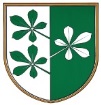 OBČINA KIDRIČEVOKomisija za mandatna vprašanja, volitve in imenovanjaKopališka ul. 142325 KidričevoNa podlagi 20. in 46. člena Statuta Občine Kidričevo (Uradno glasilo slovenskih občin, št. 62/16 in 16/18) 15. člena Odloka o območjih in delu krajevnih odborov (Uradni list RS, št. 83/99, 94/00 in Uradno glasilo slovenskih občin, št. 9/07)  komisija za mandatna vprašanja, volitve in imenovanja predlaga občinskemu svetu Občine Kidričevo, da sprejmeS  K  L  E  Po imenovanju Krajevnega odbora Cirkovce Komisija za mandatna vprašanja, volitve in imenovanja predlaga občinskemu svetu Občine Kidričevo, da se v Krajevni odbor Cirkovce imenujejo:1. Milan Leskovar, Cirkovce 60/g2. Peter Krajnc, Cirkovce 2/e3. Pavle Veler, Cirkovce 76O b r a z l o ž i t e vKomisija za mandatna vprašanja, volitve in imenovanja (v nadaljevanju: komisija) je na svoji 3. redni seji, ki je bila dne, 21.3.2023 obravnavala predloge za imenovanje članov Krajevnega odbora Cirkovce. Na zboru občanov za območje kraja Cirkovce, ki je bil, dne 14.3.2023, so bili v Krajevni odbor Cirkovce predlagani:1. Milan Leskovar, Cirkovce 60/g2. Peter Krajnc, Cirkovce 2/e3. Pavla Veler, Cirkovce 76Vsi predlagani kandidati za člane Krajevnega odbora Cirkovce so podali pisno soglasje, da sprejmejo kandidaturo.V skladu s določili 2. člena Odloka o spremembah in dopolnitvah Odloka o območjih in delu krajevnih odborov (Uradno glasilo slovenskih občin, št. 9/07) šteje Krajevni odbor Cirkovce tri (3) člane. Komisija za mandatna vprašanja, volitve in imenovanja predlaga občinskemu svetu, da sprejme predlagani predlog sklepa. Štev. 011-21/2023Dne  22.3.2023								Danilo Lendero;								predsednik								komisije za mandatna vprašanja,								volitve in imenovanja